SERVICE SCHEDULE for October 23 , 2022Announcements for the Week   	Morning Service 			Evening ServicePrayer- 				Prayer- TBDSong Leader- 				Song Leader- Various   Communion:-- Comments –	TBD			Comments – TBD-- Assisting – TBD			Serving – TBD-- Assisting – TBD-- Assisting – TBD-- Assisting – TBD   Scripture – TBD		 	Scripture – VariousClosing Prayer- TBD			Closing Prayer- TBDWednesday Night – October 26, 2022First Prayer – TBDSong Leader – TBDInvitation – TBDClosing Prayer – TBDOctober 30 Sunday Night Song & Scripture Service  Upcoming Assignments:Good Thoughts – I stand amazed at the great faith of those who believe that these evolving creatures had the ability and power to design and develop ears to hear sounds it didn’t know existed; eyes to capture visible light rays it couldn’t know existed; vocal cords to make sounds it had never heard. When you flee temptation do not leave a forwarding address.He who ceases to learn cannot adequately teachDespite the high cost of living, have you noticed how it remains so popular?Many folks want to serve God, but only as advisors.Schedule of ServicesSunday:  a.m. & 5 p.m. Wednesday: 7:30 p.m.This bulletin is published weekly. Edited by Bill McIlvain.Send any articles for the bulletin to WMaxx@charter.netVisit us on the web: www.covingtonchurchofchrist.com9441 Bypass,  --- [770] 787-1119Elders: Jason LaChappelle, Bill McIlvainDeacons: Cliff Davis, Darryl Griffing, Buck PhillipsOctober 23, 2022Military Men1. What leper was commander of the Syrian troops?2. What soldier gave a positive report about the land of Canaan?3. What Roman soldier treated Paul kindly on his voyage to Rome?4. What is the only Gospel account to mention the Roman soldiers piercing Jesus with a spear?The Importance Of Remembering Adapted from an article by Daryl WingerdMemorial Day is a day of remembrance for Americans who have died in military service to our nation. To remember the sacrifices of those in our past is not only right and good, but essential. 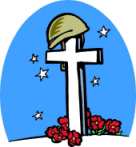 Think of the importance of sacrifice and remembrance in terms of the ongoing war we fight as Christians with the armies of Satan. Our struggle is not against flesh and blood, but against the rulers, against the powers, against the world forces of this darkness, against the spiritual forces of wickedness in the heavenly places (Ephesians 6:11-12). Though this battle is not ultimately against people, they can be employed as pawns in Satan's army. At times, soldiers loyal to the Lord die physical death at their hands. ---  Put This In Your Appointment Book By David Maxson...it is appointed for man to die once, and after that comes judgment... [Hebrews 9:27]Did you know that over 150,000 people die in the world every day?It is a universal problem. Death's presence seems to know no limit. It happens on every continent, in every culture, to every class and race. It happens in developing nations and in wealthy nations. It happens to both the literate and the illiterate. It happens to those who have good health care, and to those with no health care. It happens to those who follow a strict exercise regimen and to those who sit on the couch and watch TV all day.Diet does not change this reality. Death happens to vegetarians and to those who eat meat. It happens to those who eat a low-fat, gluten-free, high-fiber, count every calorie diet... and to those who eat whatever they want.Death happens to those who have a lot of stress and to those who live stress free. It happens to those who sleep 4 hours a night and to those who get a full 8 hours per night. It happens to diabetics and non-diabetics alike.It happens to Republicans and Democrats. It happens to those who love country music and to those who listen to classical. It happens to those who are strong and to those who are weak; to those who are in debt and to those who are debt free; to those who are famous and to those who live their lives in obscurity; to those who go to church and to those who don't; to those who pray every day and to those who don't; to believers and to atheists. No matter who we are, where we live, or how we live... death is one appointment we must all keep. Are you ready?Let us try to live each day as if it were our last!The Importance Of Remembering Continued from page 1The annals of history are filled with accounts of martyrdom—Christians who suffered torturous and often gruesome deaths as a result of their stand for Jesus and the true gospel. Beginning with the stoning of Stephen in Acts 7, followed by James' execution "by the sword" in Acts 12, Christian martyrdom quickly became a normal and visible aspect of this spiritual battle.Paul was decapitated under the reign of Nero. Timothy was beaten to death by a crowd of pagans when he rebuked them for their idolatry according to tradition. Others were torn to pieces by lions and tigers, or tied down to be trampled and eaten alive by wild pigs. Untold thousands suffered a similar fate. Peter is believed to have been crucified.On and on it went, with varying intensity. And it has never stopped. The Boxer Rebellion in 1900 saw the slaughter of Christians in China for over fifty years. Today we still hear of isolated reports coming out of the Philippines and other Islamic countries.We may someday stand in their shoes. The battle could someday heat up to the point of outright persecution, and if it does, we must be prepared to stand strong if we are to overcome (cf. Rev. 21:7-8). It has been said that those who forget history are doomed to repeat it. But it is also true, in another sense, that we must remember the past so that we will repeat it. A nation may be made strong and free by a few dedicated and sacrificial men. But that nation will not remain strong and free unless those who remember, imitate.And we desire each one of you to show the same earnestness to have full assurance of hope until the end, so that you may not be sluggish, but imitators of those who through faith and patience inherit the promises. [Hebrews 6:11-12]Answers from page 11. Naaman [2 Kings 5:1]2. Caleb [Joshua 14:6-13]3. Julius [Acts 27:1-3]4. John [John 19:34] OctoberCommunionCleaning23McIlvain30